        	           ST. JOHN THE BAPTIST CATHOLIC CHURCH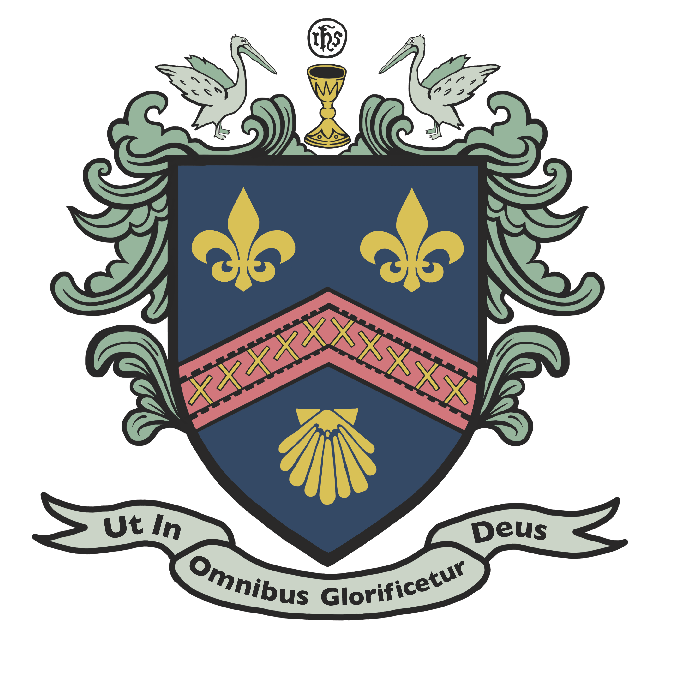                			  TRYON, NORTH CAROLINA 28782 	VACATION BIBLE SCHOOL (VBS) REGISTRATIONJuly 22 – July 26, 2024, AGES 6-12*5-year-olds who would like to participate must have a parent/guardian present.Students will meet from 8:15am-2:45pm, Monday-Friday.  Please indicate your children’s names, ages, T-shirt size (Youth: XS, S, M, L or Adult: S, M, L, XL), and any allergies or medical concerns. Any parents interested in volunteering can include availability. Name 					          Age 	Shirt Size 	Allergies/Medical Concerns
__________________________________     _______	 _________    ______________________________	__________________________________     _______	 _________    ______________________________	__________________________________     _______	 _________    ______________________________	__________________________________     _______	 _________    ______________________________	__________________________________     _______	 _________    ______________________________	__________________________________     _______	 _________    ______________________________	Name of Parent/Guardian:___________________________________________________________Home Phone:_______________________________________________________________________Work:________________________________ Cell:________________________________________Mailing address:____________________________________________________________________E-mail address:_____________________________________________________________________Availability to Volunteer:____________________________________________________________
Emergency Contact Name: _________________________    Relation:________________________Phone Number:_____________________________________________________________________